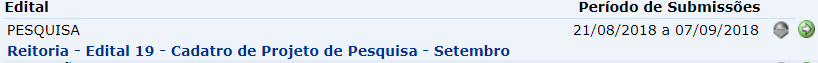 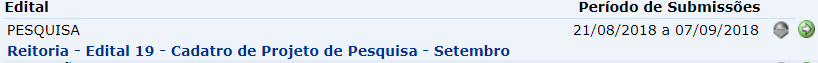 Por fim, o sistema gera uma página (Quinta tela) com a visualização do projeto, caso alguma informação precise ser editada, há a opção de retornar (“voltar”).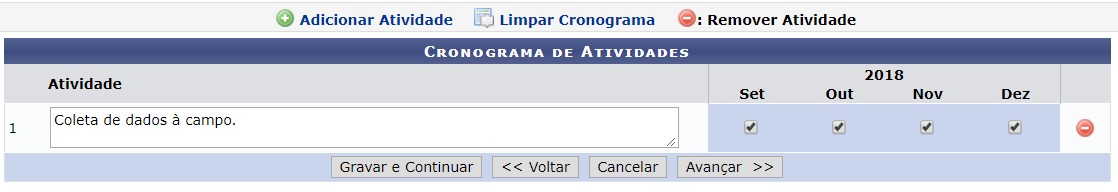 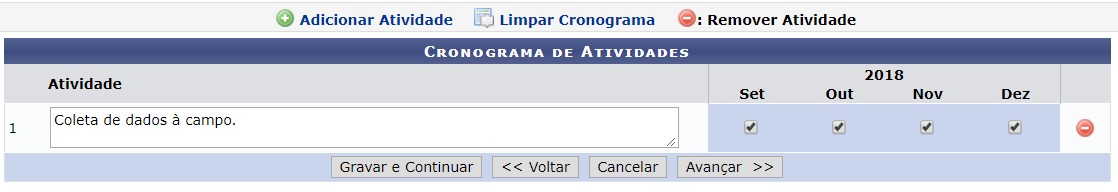 O servidor precisa marcar a caixa do “Termo de Concordância”, a qual atesta sua concordância com as normas do edital relacionado à submissão da proposta.Selecionando “gravar e enviar” o sistema torna o projeto visível para o Coordenador de Pesquisa, não permitindo mais a sua edição. A opção “gravar e continuar”, permite que o projeto seja editado posteriormente, sem enviá-lo para o Coordenador de Pesquisa.A opção “cancelar” apaga as informações recentemente digitadas, cuidado!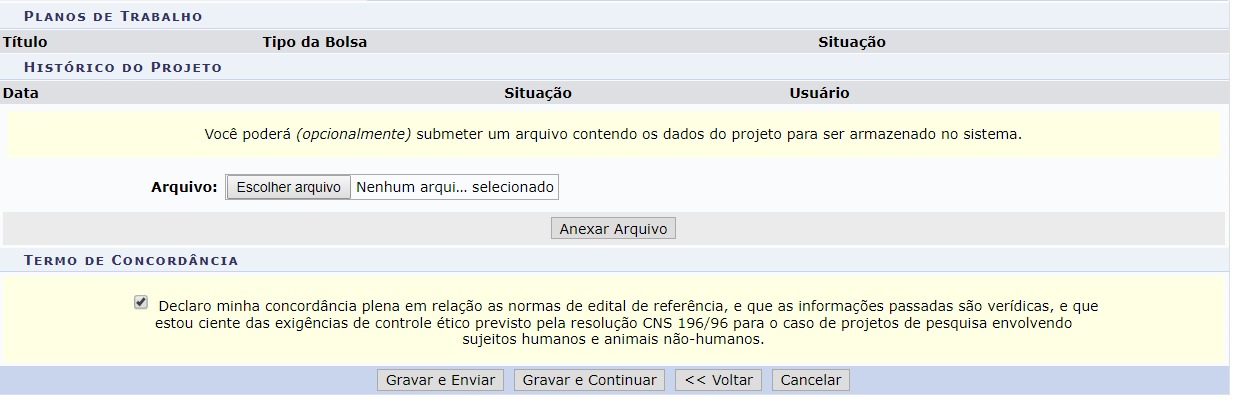 Estamos a disposição para eventuais dúvidas!cppi.concordia@ifc.edu.br 